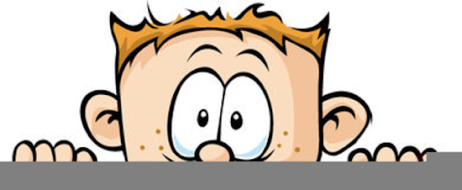 Peek at Our WeekParent Resources: The Easter Story is the focus for this week. Standard FocusActivityHome Extension ActivityShows an understanding of words and their meanings (receptive)Begins to demonstrate understanding of age-appropriate vocabulary across multiple topic areas and demonstrates a variety of words and their meanings within each area (e.g., world knowledge, names of body parts and feelings)Begins to understand the use of words in different context (including plurals and past tense in speech)Easter Story Sequencing Cards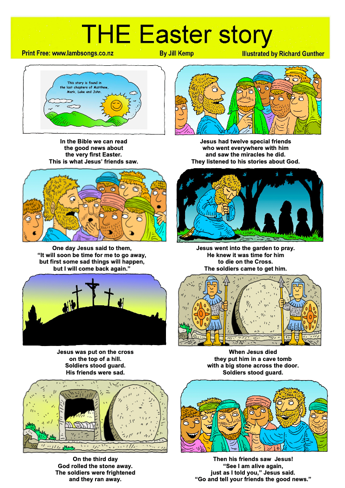 Use the attached laminated Easter Story sequencing cards at home to tell the Easter Story to your family.Begins to combine and coordinate two or more motor movements (e.g., runs with long strides showing arm and leg opposition; uses wheelchair to move in classroom)Animal WalksDuring outdoor play, we will practice different animals walks such as, crap, bear and kangaroo.Turn this page over to see some examples of animal walks you can do at home with your child.  Use your imagination and make-up some animal walks with your child.Recognizes characteristics of self as an individualRecognizes the ways self is similar to and different from peers and othersEaster CelebrationCome and participate in our Easter Celebration on Thursday April 14th in the Butterfly Garden.